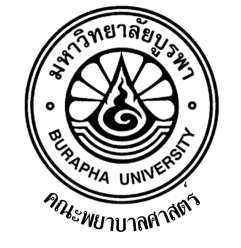 โครงการประชุมวิชาการ ครั้งที่ 1เรื่อง  “ความท้าทายและแนวโน้มภาวะผู้นำทางการพยาบาล” “Challenges and Trends in Nursing Leadership”ระหว่างวันที่ ๑-๒ สิงหาคม พ.ศ. ๒๕๖๒ ณ โรงแรม บางแสน เฮอริเทจ จังหวัดชลบุรี***************************1. ชื่อโครงการ “ความท้าทายและแนวโน้มภาวะผู้นำทางการพยาบาล”                   “Challenges and Trends in Nursing Leadership”๒. ประเภทโครงการ       การเรียนการสอน     	  การวิจัย	  การทำนุบำรุงศิลปวัฒนธรรม     	  การพัฒนานิสิต        	  การบริการวิชาการ	  การประกันคุณภาพการศึกษา     	  การบริหาร		    	  การเงิน	   อื่น ๆ ระบุ..............................๓. ความสอดคล้องกับยุทธศาสตร์คณะพยาบาลศาสตร์	๓.๑ สอดคล้องกับยุทธศาสตร์ที่ ๒  การพัฒนาคุณภาพการวิจัยและบริการวิชาการ	3.2 สอดคล้องกับกลยุทธ์ที่ 2.2 การส่งเสริมและผลักดันการดำเนินการบริการวิชาการ	๔. โครงการ		 ในแผนการปฏิบัติงานฯ	นอกแผนการปฏิบัติงานฯ๕. ลักษณะโครงการฯ           ต่อเนื่อง		   ใหม่๖. ผู้รับผิดชอบโครงการฯ	สาขาวิชาการบริหารการพยาบาล  คณะพยาบาลศาสตร์ มหาวิทยาลัยบูรพา๗. หลักการและเหตุผล		ในยุคศตวรรษที่ 21เป็นโลกสมัยใหม่ที่เต็มไปด้วยความเร็วของการเปลี่ยนแปลง การมุ่งไปสู่ศักยภาพ คุณภาพ และประสิทธิภาพสูงสุด การเปลี่ยนแปลงที่เกิดขึ้น เช่น ภาวะวิกฤตอัตรากำลัง การบริหารในภาวะทรัพยากรที่จำกัด เป็นต้น จึงเป็นสิ่งที่ท้าทายของผู้บริหารองค์กร ความท้าทายของผู้นำในยุคศตวรรษที่ 21 จึงให้ความสำคัญกับการบริหารการเปลี่ยนแปลงสามารถนำพาองค์กรบรรลุเป้าประสงค์ไปสู่ความสำเร็จตามเป้าหมายหรือวิสัยทัศน์ได้ ผู้นำการพยาบาลจึงต้องตระหนักและยอมรับ และพัฒนาตนเองให้มีความสามารถในการจัดการกับการเปลี่ยนแปลงนั้นให้ได้ทันเวลาอย่างมีประสิทธิภาพ ทั้งในด้านของการสร้างความก้าวหน้าในเส้นทางการบริหาร และการสร้างความมุ่งมั่นในงาน (Engagement in work) ของพยาบาลวิชาชีพในองค์กร   	สาขาวิชาการบริหารการพยาบาล คณะพยาบาลศาสตร์ มหาวิทยาลัยบูรพา เห็นความสำคัญของประเด็นความท้าทายของผู้บริหารทางการพยาบาลในยุคของการเปลี่ยนแปลง จึงได้จัดโครงการประชุมวิชาการ เรื่อง“ความท้าทายและแนวโน้มภาวะผู้นำทางการพยาบาล” ครั้งนี้ขึ้น เพื่อเพิ่มพูนความเข้าใจองค์ความรู้ทางการบริหารทางการพยาบาล รวมทั้งเป็นการสร้างแรงบันดาลใจให้กับผู้บริหารทางการพยาบาลในการพัฒนาความก้าวหน้าในเส้นทางการบริหาร และสามารถนำความรู้ความเข้าใจไปใช้ในการพัฒนาองค์กรต่อไป๘. วัตถุประสงค์ เพื่อให้ผู้เข้าร่วมโครงการฯ สามารถ:	8.๑  เพิ่มพูนองค์ความรู้ทางการบริหารทางการพยาบาล	8.2  แลกเปลี่ยนความคิดเห็นเกี่ยวกับประเด็นความท้าทายภาวะผู้นำทางการพยาบาล๙. กลุ่มเป้าหมาย  	พยาบาลวิชาชีพ ที่ปฏิบัติงานในหน่วยงานบริการสุขภาพทั้งภาครัฐและเอกชน  จำนวน  170 คน๑๐. วัน/เดือน/ปี ที่ดำเนินงาน	ระหว่างวันที่ ๑-๒ สิงหาคม พ.ศ. ๒๕๖๒๑๑. สถานที่ดำเนินงาน		ณ โรงแรม บางแสน เฮอริเทจ จังหวัดชลบุรี๑๒. วิธีดำเนินการ ดำเนินโครงการฯ ตามกำหนดการ โดยมีเนื้อหาการอบรมฯ ดังนี้	๑)  The leadership journey  	๒)  การปรับเปลี่ยนกระบวนทัศน์การพัฒนาภาวะผู้นำ	๓)  ความก้าวหน้าในเส้นทางการบริหารของพยาบาลวิชาชีพ   ๔)  การปรับ Mindset ให้ทันยุค Disruption๕)  Current issues in nursing profession in Vietnam	6)  ความท้าทายการบริหารอัตรากำลังทางการพยาบาล7)  การสร้างความมุ่งมั่นในงาน (Engagement in work)13. งบประมาณค่าลงทะเบียนคนละ 3,300  บาท (สำหรับผู้ที่ชำระค่าลงทะเบียนภายในวันที่  30  มิถุนายน พ.ศ. 2562) และค่าลงทะเบียนคนละ 3,500  บาท  (สำหรับผู้ชำระค่าลงทะเบียนหลังวันที่  30  มิถุนายน พ.ศ. 2562)๑3. ตัวชี้วัดผลงานและเป้าหมาย	๑๔.๑ สรุปรายงานการจัดประชุมบริการวิชาการฯ 	๑๔.๒ ผู้เข้าร่วมโครงการฯ มีความพึงพอใจต่อประโยชน์ที่ได้รับในภาพรวมอยู่ในระดับดี โดยมีค่าคะแนนเฉลี่ย ๓.๕๑ ขึ้นไป จากคะแนนเต็ม ๕		       …...............……..……......………………									(ผู้ช่วยศาสตราจารย์ ดร.โสรัตน์  วงศ์สุทธิธรรม)ประธานสาขาการบริหารการพยาบาลกำหนดการโครงการประชุมวิชาการ ครั้งที่ 1เรื่อง  “ความท้าทายและแนวโน้มภาวะผู้นำทางการพยาบาล”“Challenges and Trends in Nursing leadership”ระหว่างวันที่ ๑-๒ สิงหาคม พ.ศ. ๒๕๖๒ ณ โรงแรม บางแสน เฮอริเทจ จังหวัดชลบุรีวันพฤหัสบดีที่ 1 สิงหาคม  พ.ศ. ๒๕๖2วันพฤหัสบดีที่ 1 สิงหาคม  พ.ศ. ๒๕๖2วันพฤหัสบดีที่ 1 สิงหาคม  พ.ศ. ๒๕๖2วันพฤหัสบดีที่ 1 สิงหาคม  พ.ศ. ๒๕๖2วันพฤหัสบดีที่ 1 สิงหาคม  พ.ศ. ๒๕๖2     เวลา ๐๘.๐๐-๐๘.30 น.     เวลา ๐๘.๐๐-๐๘.30 น.ลงทะเบียนลงทะเบียนลงทะเบียน     เวลา ๐๘.30-๐๘.45 น.     เวลา ๐๘.30-๐๘.45 น.พิธีเปิด โดย ผศ.ดร.พรชัย จูลเมตต์คณบดีคณะพยาบาลศาสตร์พิธีเปิด โดย ผศ.ดร.พรชัย จูลเมตต์คณบดีคณะพยาบาลศาสตร์พิธีเปิด โดย ผศ.ดร.พรชัย จูลเมตต์คณบดีคณะพยาบาลศาสตร์     เวลา ๐๘.45-10.15 น.     เวลา ๐๘.45-10.15 น.บรรยายพิเศษ The leadership journey  โดย นพ.วิทิต อรรถเวชกุล กรรมการผู้จัดการบริษัท โรงพยาบาลปิยะเวท      คุณหมอนักปฏิรูป ผู้พัฒนาสาธารณสุขไทยบรรยายพิเศษ The leadership journey  โดย นพ.วิทิต อรรถเวชกุล กรรมการผู้จัดการบริษัท โรงพยาบาลปิยะเวท      คุณหมอนักปฏิรูป ผู้พัฒนาสาธารณสุขไทยบรรยายพิเศษ The leadership journey  โดย นพ.วิทิต อรรถเวชกุล กรรมการผู้จัดการบริษัท โรงพยาบาลปิยะเวท      คุณหมอนักปฏิรูป ผู้พัฒนาสาธารณสุขไทย     เวลา 10.30-12.00 น.     เวลา 10.30-12.00 น.บรรยายหัวข้อ การปรับเปลี่ยนกระบวนทัศน์การพัฒนาภาวะผู้นำโดย รองศาสตราจารย์ ดร.สุจิตรา เหลืองอมรเลิศ      ที่ปรึกษาประจำสภาการพยาบาล ฝ่ายวิชาการและโครงการ              เฉพาะกิจบรรยายหัวข้อ การปรับเปลี่ยนกระบวนทัศน์การพัฒนาภาวะผู้นำโดย รองศาสตราจารย์ ดร.สุจิตรา เหลืองอมรเลิศ      ที่ปรึกษาประจำสภาการพยาบาล ฝ่ายวิชาการและโครงการ              เฉพาะกิจบรรยายหัวข้อ การปรับเปลี่ยนกระบวนทัศน์การพัฒนาภาวะผู้นำโดย รองศาสตราจารย์ ดร.สุจิตรา เหลืองอมรเลิศ      ที่ปรึกษาประจำสภาการพยาบาล ฝ่ายวิชาการและโครงการ              เฉพาะกิจ     เวลา ๑๒.๐๐ -๑๓.๐๐ น.     เวลา ๑๒.๐๐ -๑๓.๐๐ น.พัก/ รับประทานอาหารกลางวันพัก/ รับประทานอาหารกลางวันพัก/ รับประทานอาหารกลางวัน     เวลา ๑๓.๐๐-๑๕.๐๐ น.     เวลา ๑๓.๐๐-๑๕.๐๐ น.เสวนาหัวข้อ ความก้าวหน้าในเส้นทางการบริหารของพยาบาลวิชาชีพ   โดย 1) พว. นิยม ประสงค์สัมฤทธ์ รองผู้อำนวยการด้านอำนวยการ                 โรงพยาบาลราชวิถี      2) พว. จินตนา สนธิ ผู้อำนวยการฝ่ายบริหาร  โรงพยาบาลปิยะเวท       ๓) ดร. ภัทรพร เขียวหวาน หัวหน้าศูนย์พัฒนาความเชี่ยวชาญทางการพยาบาลฝ่ายการพยาบาล                   โรงพยาบาลจุฬาลงกรณ์  สภากาชาดไทยผู้ดำเนินการเสวนา  นาวาตรีหญิงชลธิชา โอสถประสพ หัวหน้าแผนกวิจัยและจัดการความรู้  กลุ่มงานบริหารและมาตรฐานการพยาบาล ฝ่ายการพยาบาล โรงพยาบาลสมเด็จพระนางเจ้าสิริกิติ์                    กรมแพทย์ทหารเรือเสวนาหัวข้อ ความก้าวหน้าในเส้นทางการบริหารของพยาบาลวิชาชีพ   โดย 1) พว. นิยม ประสงค์สัมฤทธ์ รองผู้อำนวยการด้านอำนวยการ                 โรงพยาบาลราชวิถี      2) พว. จินตนา สนธิ ผู้อำนวยการฝ่ายบริหาร  โรงพยาบาลปิยะเวท       ๓) ดร. ภัทรพร เขียวหวาน หัวหน้าศูนย์พัฒนาความเชี่ยวชาญทางการพยาบาลฝ่ายการพยาบาล                   โรงพยาบาลจุฬาลงกรณ์  สภากาชาดไทยผู้ดำเนินการเสวนา  นาวาตรีหญิงชลธิชา โอสถประสพ หัวหน้าแผนกวิจัยและจัดการความรู้  กลุ่มงานบริหารและมาตรฐานการพยาบาล ฝ่ายการพยาบาล โรงพยาบาลสมเด็จพระนางเจ้าสิริกิติ์                    กรมแพทย์ทหารเรือเสวนาหัวข้อ ความก้าวหน้าในเส้นทางการบริหารของพยาบาลวิชาชีพ   โดย 1) พว. นิยม ประสงค์สัมฤทธ์ รองผู้อำนวยการด้านอำนวยการ                 โรงพยาบาลราชวิถี      2) พว. จินตนา สนธิ ผู้อำนวยการฝ่ายบริหาร  โรงพยาบาลปิยะเวท       ๓) ดร. ภัทรพร เขียวหวาน หัวหน้าศูนย์พัฒนาความเชี่ยวชาญทางการพยาบาลฝ่ายการพยาบาล                   โรงพยาบาลจุฬาลงกรณ์  สภากาชาดไทยผู้ดำเนินการเสวนา  นาวาตรีหญิงชลธิชา โอสถประสพ หัวหน้าแผนกวิจัยและจัดการความรู้  กลุ่มงานบริหารและมาตรฐานการพยาบาล ฝ่ายการพยาบาล โรงพยาบาลสมเด็จพระนางเจ้าสิริกิติ์                    กรมแพทย์ทหารเรือ  เวลา ๑๕.๐๐-๑๖.๐๐ น.  เวลา ๑๕.๐๐-๑๖.๐๐ น.บรรยายหัวข้อ  การปรับ Mindset ให้ทันยุค Disruptionโดย แพทย์หญิงอภิสมัย ศรีรังสรรค์บรรยายหัวข้อ  การปรับ Mindset ให้ทันยุค Disruptionโดย แพทย์หญิงอภิสมัย ศรีรังสรรค์บรรยายหัวข้อ  การปรับ Mindset ให้ทันยุค Disruptionโดย แพทย์หญิงอภิสมัย ศรีรังสรรค์ ผู้อำนวยการศูนย์จิตรักษ์กรุงเทพ โรงพยาบาลกรุงเทพ ผู้อำนวยการศูนย์จิตรักษ์กรุงเทพ โรงพยาบาลกรุงเทพ ผู้อำนวยการศูนย์จิตรักษ์กรุงเทพ โรงพยาบาลกรุงเทพหมายเหตุ: เวลา 10.15-10.30 น. และเวลา ๑๔.๓๐-๑๔.๔๕ น.  พักรับประทานอาหารว่าง  หมายเหตุ: เวลา 10.15-10.30 น. และเวลา ๑๔.๓๐-๑๔.๔๕ น.  พักรับประทานอาหารว่าง  หมายเหตุ: เวลา 10.15-10.30 น. และเวลา ๑๔.๓๐-๑๔.๔๕ น.  พักรับประทานอาหารว่าง  หมายเหตุ: เวลา 10.15-10.30 น. และเวลา ๑๔.๓๐-๑๔.๔๕ น.  พักรับประทานอาหารว่าง  หมายเหตุ: เวลา 10.15-10.30 น. และเวลา ๑๔.๓๐-๑๔.๔๕ น.  พักรับประทานอาหารว่าง  วันศุกร์ที่ ๒ สิงหาคม พ.ศ. ๒๕๖2วันศุกร์ที่ ๒ สิงหาคม พ.ศ. ๒๕๖2วันศุกร์ที่ ๒ สิงหาคม พ.ศ. ๒๕๖2วันศุกร์ที่ ๒ สิงหาคม พ.ศ. ๒๕๖2     เวลา ๐๘.๐๐-๐๘.๓๐ น.     เวลา ๐๘.๐๐-๐๘.๓๐ น.     เวลา ๐๘.๐๐-๐๘.๓๐ น.ลงทะเบียน     เวลา 08.30-09.30 น.     เวลา 08.30-09.30 น.     เวลา 08.30-09.30 น.บรรยายหัวข้อ “Current issues in nursing profession in Vietnam”โดย Dang Tran Ngoc Thanh Pham Ngoc Thach University of Medicine, Ho Chi Minh City, Vietnam     เวลา 09.30-๑๒.๐๐ น.     เวลา 09.30-๑๒.๐๐ น.     เวลา 09.30-๑๒.๐๐ น.อภิปรายหัวข้อ ความท้าทายการบริหารอัตรากำลังทางการพยาบาล โดย 1) พว. ปราณี จันทร์เจนระวี   ผู้อำนวยการฝ่ายการพยาบาล  โรงพยาบาลกรุงเทพพัทยา      2) พว. วาทินี คัชมาตย์ หัวหน้าฝ่ายการพยาบาล           ศูนย์การแพทย์สมเด็จพระเทพรัตน์ คณะแพทยศาสตร์โรงพยาบาลรามาธิบดี3) นาวาโทหญิงนันทวัน ไม้แก่น หัวหน้ากลุ่มงานบริหารและมาตรฐานการพยาบาล ฝ่ายการพยาบาล  โรงพยาบาลสมเด็จพระนางเจ้าสิริกิติ์  กรมแพทย์ทหารเรือผู้ดำเนินการอภิปราย พว. จินตนา สนธิ ผู้อำนวยการฝ่ายบริหาร    โรงพยาบาลปิยะเวท   เวลา ๑๒.๐๐ -๑๓.๐๐ น.   เวลา ๑๒.๐๐ -๑๓.๐๐ น.   เวลา ๑๒.๐๐ -๑๓.๐๐ น.พัก/ รับประทานอาหารกลางวัน   เวลา ๑๓.๐๐-๑5.30. น.   เวลา ๑๓.๐๐-๑5.30. น.   เวลา ๑๓.๐๐-๑5.30. น.อภิปรายหัวข้อ “การสร้างความมุ่งมั่นในงาน (Engagement in  work) โดย ๑) ดร. เพ็ญจันทร์ เมตุลา Division Director, Human Resources Management  โรงพยาบาลบำรุงราษฎ์       2) พว. ดวงเดือน บุญญศาสตร์พันธุ์  ผู้อำนวยการฝ่ายการพยาบาล โรงพยาบาลบีเอ็นเอช       3) พว. สายทิพย์ อานโพธิ์ทอง หัวหน้าฝ่ายการพยาบาลโรงพยาบาลสมเด็จพระบรมราชเทวี ณ ศรีราชาผู้ดำเนินการอภิปราย ผศ.ดร. อาภา หวังสุขไพศาล         ประธานคณะกรรมการบริหารสำนักงานคณบดี          คณะพยาบาลศาสตร์ มหาวิทยาลัยบูรพาเวลา ๑๕.๓๐-๑5.๔๕. น.             อภิปรายและปิดการประชุมหมายเหตุ: เวลา 10.00-10.15 น. และเวลา ๑๔.๓๐-๑๔.๔๕ น.  พักรับประทานอาหารว่าง  เวลา ๑๕.๓๐-๑5.๔๕. น.             อภิปรายและปิดการประชุมหมายเหตุ: เวลา 10.00-10.15 น. และเวลา ๑๔.๓๐-๑๔.๔๕ น.  พักรับประทานอาหารว่าง  เวลา ๑๕.๓๐-๑5.๔๕. น.             อภิปรายและปิดการประชุมหมายเหตุ: เวลา 10.00-10.15 น. และเวลา ๑๔.๓๐-๑๔.๔๕ น.  พักรับประทานอาหารว่าง  เวลา ๑๕.๓๐-๑5.๔๕. น.             อภิปรายและปิดการประชุมหมายเหตุ: เวลา 10.00-10.15 น. และเวลา ๑๔.๓๐-๑๔.๔๕ น.  พักรับประทานอาหารว่าง  